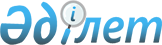 Об установлении ограничительных мероприятий на территории Лубенского сельского округа Чингирлауского района Западно-Казахстанской области
					
			Утративший силу
			
			
		
					Решение акима Лубенского сельского округа Чингирлауского района Западно-Казахстанской области от 23 апреля 2014 года № 8. Зарегистрировано Департаментом юстиции Западно-Казахстанской области 5 мая 2014 года № 3513. Утратило силу решением исполняющего обязанности акима Лубенского сельского округа Чингирлауского района Западно-Казахстанской области от 9 марта 2017 года № 6      Сноска. Утратило силу решением исполняющего обязанности акима Лубенского сельского округа Чингирлауского района Западно-Казахстанской области от 09.03.2017 № 6 (вводится в действие после дня первого официального опубликования).

      Руководствуясь Законами Республики Казахстан от 23 января 2001 года "О местном государственном управлении и самоуправлении в Республике Казахстан", от 10 июля 2002 года "О ветеринарии", на основании представления исполняющего обязанности главного государственного ветеринарно-санитарного инспектора Чингирлауского района от 3 марта 2014 года № 64 аким Лубенского сельского округа РЕШИЛ:

      1. Установить ограничительные мероприятия на территории Лубенского сельского округа Чингирлауского района Западно-Казахстанской области в связи с возникновением заболевания бруцеллеза среди мелкого рогатого скота.

      2. Контроль за выполнением данного решения возложить на главного специалиста аппарата акима Лубенского сельского округа Бокаева Ю.

      3. Настоящее решение вводится в действие по истечении десяти календарных дней после дня первого официального опубликования.


					© 2012. РГП на ПХВ «Институт законодательства и правовой информации Республики Казахстан» Министерства юстиции Республики Казахстан
				
      Аким Лубенского
сельского округа

Бисембаев А.
